OBRAZAC  3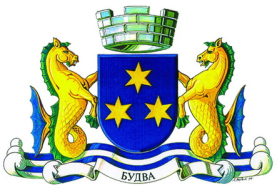 OPŠTINA BUDVABroj iz evidencije postupaka javnih nabavki: 01-426/20-1131/6Redni broj iz Plana javnih nabavki : 242                      Budva, 30.04.2020. godineNa onovu člana 54 stav 1 Zakona o javnim nabavkama  („Službeni list CG“, br. 42/11, 57/14, 28/15 i 42/17) Opština Budva objavljuje na Portalu javnih nabavkiTENDERSKU DOKUMENTACIJUZA OTVORENI POSTUPAK JAVNE NABAVKE ZA VRŠENJE STRUČNOG NADZORA NAD IZVOĐENJEM RADOVA NAD SANACIJOM POSTOJEĆIH SAOBRAĆAJNICASADRŽAJ TENDERSKE DOKUMENTACIJEPOZIV ZA JAVNO NADMETANJE U OTVORENOM POSTUPKU JAVNE NABAVKE	3TEHNIČKE KARAKTERISTIKE ILI SPECIFIKACIJE PREDMETA JAVNE NABAVKE, ODNOSNO PREDMJER RADOVA	11IZJAVA NARUČIOCA DA ĆE UREDNO IZMIRIVATI OBAVEZE PREMA IZABRANOM PONUĐAČU	26IZJAVA NARUČIOCA (OVLAŠĆENO LICE, SLUŽBENIK ZA JAVNE NABAVKE I LICA KOJA SU UČESTVOVALA U PLANIRANJU JAVNE NABAVKE) O NEPOSTOJANJU SUKOBA INTERESA 	27IZJAVA NARUČIOCA (ČLANOVA KOMISIJE ZA OTVARANJE I VREDNOVANJE PONUDE I LICA KOJA SU UČESTVOVALA U PRIPREMANJU TENDERSKE DOKUMENTACIJE) O NEPOSTOJANJU SUKOBA INTERESA	28METODOLOGIJA NAČINA VREDNOVANJA PONUDA PO KRITERIJUMU I PODKRITERIJUMIMA	29OBRAZAC PONUDE SA OBRASCIMA KOJE PRIPREMA PONUĐAČ	30NASLOVNA STRANA PONUDE	31SADRŽAJ PONUDE	32PODACI O PONUDI I PONUĐAČU	33FINANSIJSKI DIO PONUDE	39IZJAVA O NEPOSTOJANJU SUKOBA INTERESA NA STRANI PONUĐAČA,PODNOSIOCA ZAJEDNIČKE PONUDE, PODIZVOĐAČA /PODUGOVARAČA	40DOKAZI O ISPUNJENOSTI OBAVEZNIH USLOVA ZA UČEŠĆE U POSTUPKU JAVNOG NADMETANJA	41DOKAZI O ISPUNJENOSTI USLOVA STRUČNO TEHNIČKE I KADROVSKE OSPOSOBLJENOSTI……………..42NACRT UGOVORA O JAVNOJ NABAVCI	45UPUTSTVO PONUĐAČIMA ZA SAČINJAVANJE I PODNOŠENJE PONUDE	50OVLAŠĆENJE ZA ZASTUPANJE I UČESTVOVANJE U POSTUPKU JAVNOG OTVARANJA PONUDA	55UPUTSTVO O PRAVNOM SREDSTVU	56POZIV ZA JAVNO NADMETANJE U OTVORENOM POSTUPKU JAVNE NABAVKEI   Podaci o naručiocuII Vrsta postupka- otvoreni postupakIII  Predmet javne nabavkeVrsta predmeta javne nabavke UslugeOpis predmeta javne nabavkePredmet javne nabavke je vršenje stručnog nadzora nad izvođenjem radova nad sanacijom postojećih saobraćajnica. Stručni nadzor vršiti prema Zakonu o planiranju prostora i izgradnji objekata ("Sl. listu CG", br. 42/2011, 57/2014, 28/2015 i 42/2017) i Pravilnikom o načinu vršenja stručnog nadzora nad građenjem objekata (Sl. list CG br.18/18).  CPV- jedinstveni rječnik javnih nabavki IV  Zaključivanje okvirnog sporazumaZaključiće se okvirni sporazum: neV Način određivanja predmeta i procijenjena vrijednost javne nabavke:Procijenjena vrijednost predmeta nabavke bez zaključivanja okvirnog sporazumaPredmet javne nabavke se nabavlja: kao cjelina, procijenjene vrijednosti sa uračunatim PDV-om 30.000,00 €.VI Mogućnost podnošenja alternativnih ponuda neVII Uslovi za učešće u postupku javne nabavkea) Obavezni usloviU postupku javne nabavke može da učestvuje samo ponuđač koji:1) je upisan u registar kod organa nadležnog za registraciju privrednih subjekata;2) je uredno izvršio sve obaveze po osnovu poreza i doprinosa u skladu sa zakonom, odnosno propisima države u kojoj ima sjedište;3) dokaže da on odnosno njegov zakonski zastupnik nije pravosnažno osuđivan za neko od krivičnih djela organizovanog kriminala sa elementima korupcije, pranja novca i prevare; 4) ima dozvolu, licencu, odobrenje ili drugi akt za obavljanje djelatnosti koja je predmet javne nabavke, ukoliko je propisan posebnim zakonom.Dokazivanje ispunjenosti obaveznih uslovaIspunjenost obaveznih uslova dokazuje se dostavljanjem:1) dokaza o registraciji kod organa nadležnog za registraciju privrednih subjekata sa podacima o ovlašćenim licima ponuđača;2) dokaza izdatog od organa nadležnog za poslove poreza da su uredno prijavljene, obračunate i izvršene sve obaveze po osnovu poreza i doprinosa do 90 dana prije dana javnog otvaranja ponuda, u skladu sa propisima Crne Gore, odnosno propisima države u kojoj ponuđač ima sjedište;3) dokaza nadležnog organa izdatog na osnovu kaznene evidencije, koji ne smije biti stariji od šest mjeseci do dana javnog otvaranja ponuda;4) ima dozvolu, licencu, odobrenje ili drugi akt za obavljanje djelatnosti koja je predmet javne nabavke, ukoliko je propisan posebnim zakonom i to:b) Fakultativni uslovib1) ekonomsko-finansijska sposobnostNe zahtjeva se.b2) Stručno-tehnička i kadrovska osposobljenostIspunjenost uslova stručno tehničke i kadrovske osposobljenosti u postupku javne nabavke usluga dokazuje se dostavljanjem sljedećih dokaza:- izjave o obrazovnim i profesionalnim kvalifikacijama ponuđača, odnosno kvalifikacijama rukovodećih lica i naročito kvalifikacijama lica koja su odgovorna za pružanje konkretnih usluga.- izjave o namjeri i predmetu podugovaranja, sa spiskom podugovarača, odnosno podizvođača sa bližim podacima (naziv, adresa, procentualno učešće i sl.).VIII  Rok važenja ponudePeriod važenja ponude je 60 dana od dana javnog otvaranja ponuda.IX Garancija ponude daPonuđač je dužan dostaviti bezuslovnu i na prvi poziv naplativu garanciju ponude u iznosu od 2 % procijenjene vrijednosti javne nabavke, kao garanciju ostajanja u obavezi prema ponudi u periodu važenja ponude i 7 (sedam) dana nakon isteka važenja ponude.X  Rok i mjesto izvršenja ugovoraa)Rok izvršenja ugovora je u skladu sa rokom izvođenja radova iz tenderske dokumentacije Opštine Budva, broj 01-426/20-966/6 od 14.04.2020. godine, kojom je određeno da je rok izvršenja ugovora 365 dana od dana uvođenja Izvođača u posao, te da je Naručilac  obavezan da izvođača radova uvede u posao nakon  prijave građenja Direktoratu za licenciranje i inspekcijski nadzor, Ministarstvo održivog razvoja i turizma i da do produžetka roka može doći uslijed  nastupanja promijenjenih okolnosti,  više sile, kao i okolnosti na koje  na koje izvođač nije mogao objektivno da utiče. b) Mjesto izvršenja ugovora je teritorija opštine Budva, na lokacijama koje odredi Naručilac.  XI Jezik ponude: crnogorski jezik i drugi jezik koji je u službenoj upotrebi u Crnoj Gori,u skladu sa Ustavom i zakonomXII  Kriterijum za izbor najpovoljnije ponude:ekonomski najpovoljnija ponudanajniža ponuđena cijena 80 kvalitet 20 						Ukupan broj bodova  	  100	XIII Vrijeme i mjesto podnošenja ponuda i javnog otvaranja ponudaPonude se predaju  radnim danima od 10:00 do 12:00 sati, zaključno sa danom 25.05.2020. godine do 9:30 sati.Ponude se mogu predati:neposrednom predajom na arhivi naručioca na adresi Opština Budva, ulica Trg Sunca  br.3.preporučenom pošiljkom sa povratnicom na adresi Opština Budva, ulica Trg Sunca  br.3.Zbog hitnosti predmetne nabavke koja se odnosi na nabavku usluga stručnog nadzora nad sanacijom postojećih saobraćajnica, u skladu sa odredbama utvrdjenim u članu 90 ZJN,  rok  za podnošenje ponuda  u otvorenom postupke javne nabavke odredjen je  u kraćem trajanju,  ali ne kraćem od 22 dana od dana objavljivanja  tenderske dokumentacije  na portalu javnih nabavki.  Razlozi za skraćenenje roka opredijeljeni su razlozima hitnosti sprovođenja i okončanja postupka za navedene radove za koje ponuđač bira stručni nadzor.Uzimajući u obzir novonastale okolnosti, koje su izazvane višom silom i na koje naručilac svojim radnjama nije mogao da utiče  niti da ih predvidi kao  i činjenicu   a da  na teritoriji naše opštine već postoji veliki broj  aktivnih gradilišta na putnoj infrastrukturi koje je naručilac započeo  u predhodnoj godini a koja su velikim dijelom povezana  sa  predmetnim  radovima  neophodno je sto hitnije započeti sa procedurama za izbor najpovoljnijeg ponuđača kako bi se isti u skladu sa utvrđenom dinamikom okončali prije zvanične zabrane izvođenja građevinskih radova i početka  turističke sezone. Cijeneći olakšavajuće okolnosti, koji se tiču smnjenog broja učesnika u saobraćaju na svim javnim površinama na koje se odnosi izvođenje  predmetnih  radova, kako pješaka tako i motornih vozila, zbog ograničenja kretanja koja su uslovljena mjerama za sprječavanje širenja Corona virusa,  naručilac smatra da je skraćeni rok primjeren trenutnim okolnostima i potrebama, a sve u cilju što brže realizacije  započetih projekata  i boljeg i kvalitetnijeg funkcionisanja lokalnog stanovništva.Javno otvaranje ponuda, kome mogu prisustvovati ovlašćeni predstavnici ponuđača sa priloženim punomoćjem potpisanim od strane ovlašćenog lica, održaće se dana  25.05.2020. godine u 10:00 sati, u prostorijama  Opštine Budva,  kancelarija 45  ulica Trg Sunca br.3.XIV Rok za donošenje odluke o izboru najpovoljnije ponude Odluka o izboru najpovoljnije ponude donijeće se u roku od 60 dana od dana javnog otvaranja ponuda.XV Drugi podaci i uslovi od značaja za sprovodjenje postupka javne nabavkeUslovi od značaja za sačinjavanje ponudeRok i način plaćanja:Način plaćanja: Virmanski po ovjerenim privremenim mjesečnim situacijama i okončanoj situaciji, na način što se 80% ugovorene cijene plaća po jednakim privremenim situacijama, a 20% ugovorene cijene se plaća po okončanoj situaciji.  Rok plaćanja: u roku od 30 dana od dana dostavljanja ovjerene privremene odnosno konačne situacije.Podaci o izvođenju radova: Rok izvršenja ugovora je u skladu sa rokom izvođenja radova iz tenderske dokumentacije Opštine Budva, broj 01-426/20-966/6 od 14.04.2020. godine, kojom je određeno da je rok izvršenja ugovora 365 dana od dana uvođenja Izvođača u posao, te da je Naručilac  obavezan da izvođača radova uvede u posao nakon  prijave građenja Direktoratu za licenciranje i inspekcijski nadzor, Ministarstvo održivog razvoja i turizma i da do produžetka roka može doći uslijed  nastupanja promijenjenih okolnosti,  više sile, kao i okolnosti na koje  na koje izvođač nije mogao objektivno da utiče. Obaveza imenovanja U skladu sa članom 124 stav 3 Zakona o planiranju prostora i izgradnji objekata, ponuđač je dužan da imenuje revizora koji će rukovoditi stručnim nadzorom nad građenjem cjelokupnog objekta, i revizore zadužene za posebnu vrtsu radova, i to:  revizora za građevinske radove, hidrotehničke radove i elektrotehničke radove.U skladu sa Zakonom o državnom premjeru i katastru, ponuđač je dužan da imenuje ovlašćeno lice koje će vršiti nadzor nad izvođenjem geodetskih radova.Podaci o licima iz prethodna dva stava upisuju se u izjavi o obrazovnim i profesionalnim kvalifikacijama ponuđača, odnosno kvalifikacijama rukovodećih lica i naročito kvalifikacijama lica koja su odgovorna za pružanje konkretnih usluga.Garancija za dobro izvršenje ugovoraPonuđač čija ponuda bude izabrana kao najpovoljnija (u daljem tekstu: Izvršilac usluga) dužan je da prije zaključenja ugovora o javnoj nabavci preda Naručiocu neopozivu i bezuslovno plativu na prvi poziv garanciju za dobro izvršenje ugovora na iznos od 5% ugovorene vrijednosti, kojom bezuslovno i neopozivo garantuje potpuno i kvalitetno izvršenje ugovorenih obaveza.Garancija za dobro izvršenje ugovora treba da važi sedam dana duže od ponuđenog roka izvršenja ugovora  tj. od roka iz tačke X Poziva za javno nadmetanje. U slučaju prekoračenja roka iz prethodnog stava, Izvršilac usluga dužan je da, na zahtjev Naručioca, prije isteka roka važenja, produži garanciju za dobro izvršenje ugovora.Garancija za dobro izvršenje ugovora biće sastavni dio Ugovora.Ako Izvršilac usluga ne preda naručiocu garanciju za dobro izvršenje ugovora prije zaključenja ugovora, smatra se da je odustao od ponude.U slučaju iz prethodnog stava Naručilac će aktivirati garanciju ponude.Ako Izvršilac usluga ne produži važenje garancije za dobro izvršenje ugovora, Naručilac će aktivirati ovu garanciju. Obaveze naručioca Naručilac je dužan da:blagovremeno, pisanim putem, obavijesti Izvršioca usluga o danu početka izvođenja pripremnih radova na komunalnom opremanju građevinskog zemljišta – II faza,  a najkasnije tri dana prije početka izvođenja ovih radova;preda Izvršiocu usluga dokumentaciju potrebnu za vršenje stručnog nadzora: tehničku           dokumentaciju po kojoj će se izvoditi radovi, kopiju ugovora o gradjenju i prijavu           gradnjeodredi lice za komunikaciju sa Izvršiocem usluga;razmotri izvještaje o vršenju stručnog nadzora i preduzme potrebne mjere;blagovremeno, a najkasnije u roku od sedam dana, ovjeri dostavljene privremene      situacije i okončanu situaciju i po istim izvrši plaćanje u ugovorenom roku.Obaveze izvršiocaIzvršilac je dužan da:ugovorene usluge vrši stalno (svakodnevno) u odnosu na vrstu radova koji se izvode i      da blagovremeno reaguje na sve zahtjeve izvođača radova;ugovorene usluge vrši u obimu i na način koji je ponudio u finansijskom dijelu      ponude, u skladu sa tehničkom specifikacijom iz tenderske dokumentacije; ugovorene usluge vrši preko imenovanih revizora i ovlašćenih lica, a da u slučaju      njihove spriječenosti da vrše stručni nadzor zbog bolesti, prestanka radnog odnosa ili      oduzimanja licence ili ovlašćenja, odmah imenuje drugog revizora odnosno ovlašćeno       lice i o tome obavijesti naručioca;odredi lice za komunikaciju sa Naručiocem;dostavlja naručiocu pisane izveštaje za svakih 7 dana o izvršenju radova, kao i       posebne izveštaje na zahtjev naručioca.   U okviru poslova stručnog nadzora Izvršilac usluga dužan je da naročito  vrši:kontrolu izvođenja radova prema revidovanom glavnom projektu, zakonu i posebnim propisima;kontrolu usklađenosti radova;naloži izvođaču radova da otkloni utvrđene nedostatke u roku koji mu odredi;dužan je da građenje objekta suprotno revidovanom glavnom projektu, zakonu i       posebnim propisima, ako se ne otklone u roku koji je odredio izvođaču, bez odlaganja      prijavi nadležnom inspekcijskom organu;izvrši provjeru kvaliteta izvođenja radova;kontrolu kvaliteta materijala, instalacija i uređaja koji se ugrađuju;provjeru da li materijali, instalacije i uređaji koji se ugrađuju imaju propisanu      dokumentaciju neophodnu za njihovo stavljanje u upotrebu;redovno praćenje dinamike izvođenja radova i poštovanje ugovorenih rokova;kontrolu primjene mjera koje je naložio izvođaču radova da preduzme u cilju      otklanjanja nedostataka pri izvođenju radova;kontrolu radova koji se nakon zatvaranja, odnosno pokrivanja ne mogu kontrolisati;kontrolu primjene mjera za zaštitu životne sredine;definisanje faza za koje je neophodno sačiniti izvještaj; davanje tehnoloških i organizacionih upustava izvođaču radova i rješavanje drugih      pitanja u vezi građenja objekta; saradnju sa projektantom radi obezbjeđenja detalja za nesmetano izvođenje radova;rješavanje drugih pitanja u vezi građenja objekta.Izvršilac usluga  dužan je da obezbijedi da Izvođač radova:izvodi radove u skladu sa revidovanim glavnim projektom;vrši obilježavanje regulacionih i građevinskih linija, nivelacionih kota objekta, odnosno trase na terenu, u skladu sa revidovanim glavnim projektom;na gradilištu posjeduje primjerak glavnog projekta u analognoj formi ovjeren od strane projektanta i revidenta, štambiljom na kojem je upisan broj, datum i potpis i pečatom na svakom listu glavnog projekta;organizuje gradilište na način kojim će se obezbijediti pristup lokaciji, nesmetani saobraćaj i zaštita okoline za vrijeme trajanja građenja;zaštiti stabla, živu ogradu i ostale zasade, koji se na osnovu posebnih propisa moraju čuvati i zaštititi tokom izvođenja građevinskih radova;obezbijedi sigurnost objekta, zaštitu i zdravlje na radu zaposlenih i zaštitu okoline (susjednih objekata i infrastrukture);obezbijedi dokaz o kvalitetu izvedenih radova, odnosno ugrađenih građevinskih proizvoda, instalacija i opreme, izdat od strane ovlašćenog lica;vodi građevinski dnevnik i građevinsku knjigu;obezbijedi mjerenja i geodetsko osmatranje ponašanja tla i objekta u toku građenja;obrađuje građevinski otpad nastao tokom građenja na gradilištu u skladu sa planom upravljanja građevinskim otpadom, sačinjenim u skladu sa posebnim propisima, iukloni objekte privremenog karaktera koji su služili za izvođenje radova na gradilištu u roku od 30 dana od dana završetka radova.Izvršilac usluga je dužan da o svom trošku:obezbijedi lična sredstva zaštite na radu za sve svoje radnike angažovane na poslu iz ovog ugovora;izvrši osiguranje svih radnika na ovom poslu protiv nesrećnih slučajeva od odredjenog Zavoda, a u skladu sa svojim normativnim aktima;potreban materijal i opremu za nesmetano i brzo obavljanje poslova;obezbijedi prevoz svojih radnika angažovanih na ovom poslu kako bi se stručni nadzor odvijao   bez smetnji.Izvršilac usluga je dužan da nakon završetka radova na komunalnom opremanju građevinskog zemljišta za ulicu S 44 faza II – Podličak izvrši sve poslove potrebne za primopredaju izvršenih radova između  Izvodjača radova i Naručioca.IZVRŠILAC je dužan da prije početka vršenja stručnog nadzora NARUČIOCU dostavi Rješenje o imenovanju ovlašćenih revizora u skladu sa Zakonom o planiranju prostora i izgradnji objekata. Izvršilac je dužan da imenovanje ovlašćenih inženjera izvrši u skladu sa Izjavom o obrazovnim i profesionalnim kvalifikacijama ponuđača, kvalifikacijama rukovodećih lica i posebno kvalifikacijama lica koja su odgovorna za izvođenje konkretnih usluga,  dostavljenih Ponudom. Do promjene ovlašćenog revizora u odnosu na imenovanje dostavljeno u ponudi može doći samo za slučaj nastupanja okolnosti na koje IZVRŠILAC nije mogao da utiče i uz saglasnost NARUČIOCA.Predložena zamjena ovlašćenog revizora mora da ispunjava minimum kvalifikacija inženjera koji se zamjenjuje.Ako IZVRŠILAC ne imenuje ovlašćene revizore u skladu sa zahtjevima iz prethodna tri  stava, Naručilac će aktivirati garanciju za dobro izvršenje ugovora i jednostrano raskinuti ugovor.Jednostrani raskid ugovoraNaručilac će jednostrano raskinuti ugovor, ako Izvršilac ne vrši stručni nadzor svakodnevno preko imenovanih revizora i ovlašćenih lica u obimu i na način koji je ponudio u finansijskom dijelu ponude, u skladu sa tehničkom specifikacijom iz tenderske dokumentacije.U slučaju raskida ugovora iz prethodnog stava, Naručilac će o tome pisanim putem obavijestiti Izvršioca i aktivirati garanciju za dobro izvršenje ugovora i polisu osiguranja od profesionalne odgovornosti.Izvršilac ima pravo da jednostrano raskine ugovor, ako naručilac neopravdano ne ovjeri dostavljenu privremenu situaciju ili okončanu situaciju ili ne izvrši plaćanje po istim u roku od 30 dana od ugovorenog roka plaćanja.O jednostranom raskidu ugovora Izvršilac je dužan da obavijesti Naručioca i Izvođača radova, najkasnije osam dana prije dana prestanka vršenja stručnog nadzora.Sporazumni raskid ugovoraNaručilac i Izvršilac usluga će sporazumno raskinuti ugovor, ako dođe do trajne obustave ili zabrane izvođenja radova na komunalnom opremanju građevinskog zemljišta za ulicu S 44 faza II – Podličak. U slučaju iz prethodnog stava, Naručilac će odmah vratiti Izvršiocu usluga garanciju za dobro izvršenje ugovora i polisu osiguranja od profesionalne odgovornosti.U slučaju jednostranog ili sporazumnog raskida ugovora, Izvršilac usluga je dužan da sačini izvještaj o izvršenom stručnom nadzoru do dana raskida ugovora i da u građevinski dnevnik upiše konstataciju kada je prestao da vrši stručni nadzor. Izvršilac je dužan da nakon raskida ugovora vrati naručiocu svu preuzetu dokumentaciju (tehničku dokumentaciju po kojoj će se izvoditi radovi, kopiju ugovora o gradjenju i prijavu gradnje).Produžetak roka izvršenja ugovoraAko se usluge stručnog nadzora ne mogu završiti u ugovorenom roku zbog prekoračenja roka izvođenja radova na građenju objekta, koji nijesu rezultat krivice Izvršioca usluga, ili zbog neriješenih imovinskih odnosa ili privremene obustave radova na građenju objekta od strane nadležnog organa, Izvršilac je dužan da nastavi sa vršenjem stručnog nadzora sve do završetka svih ugovorenih radova.U slučaju iz prethodnog stava Naručilac je dužan da Izvršiocu usluga nadoknadi troškove vršenja stručnog nadzora u iznosu koji se dobija množenjem broja dana prekoračenja ugovorenog roka sa odnosom ugovorene cijene i broja dana ugovorenog roka.Naknada šteteNaručilac ima pravo da zahtijeva naknadu stvarne štete koju je pretrpio zbog neizvršenja ili nekvalitetnog izvršenja ugovorenih obaveza Izvršioca, u iznosu koji prevazilazi iznos koji je pokriven garancijom za dobro izvršenje ugovora i polisom osiguranja od profesionalne odgovornosti.Izvršilac usluga je dužan da Naručiocu nadoknadi štetu iz prethodnog stava.   TEHNIČKE KARAKTERISTIKE ILI SPECIFIKACIJE PREDMETA JAVNE NABAVKE, ODNOSNO PREDMJER RADOVA Garantni rok: Garantni rok na izvršene usluge je 2 godine . Garantni rok počinje teći od dana izvršene  primopredaje predmetnih usluga. Garancija kvaliteta: Izvještaji o stručnom nadzoru po fazama izvođenja radova, konačni izvještaj o stručnom nadzoru i izjava da je objekat podoban za upotrebu i da se može namjenski koristiti.Način sprovođenja kontrole kvaliteta: razmatranje izvještaja o stručnom nadzoru  od strane ovlašćenih lica naručioca i obilazak gradilišta.Podaci o tehničkoj dokumentaciji: Prilog: PREDMJER RADOVA NAD KOJIM SE VRŠI STRUČNI NADZOR (dat u Tenderskoj dokumentaciji Opštine Budva, broj 01-426/20-966/6 od 14.04.2020. godine) .PREDMJER RADOVAIZJAVA NARUČIOCA DA ĆE UREDNO IZMIRIVATI OBAVEZE PREMA IZABRANOM PONUĐAČUOPŠTINA BUDVA Broj: 01-426/20-1131/2Budva, 23.04.2020. godineU skladu sa članom 49 stav 1 tačka 3 Zakona o javnim nabavkama („Službeni list CG”, br.42/11, 57/14, 28/15 i 42/17)   Predsjednik Opštine Budva, Marko Carević, kao ovlašćeno lice Opštine Budva, dajeI z j a v uDa će Opština Budva, shodno Ugovoru za nabavku usluga stručnog nadzora nad sanacijom postojećih saobraćajnica, uredno vršiti plaćanja preuzetih obaveza, po utvrđenoj dinamici.PREDSJEDNIK                                                                Marko Carević                                                                                                       ___________________IZJAVA NARUČIOCA (OVLAŠĆENO LICE, SLUŽBENIK ZA JAVNE NABAVKE I LICA KOJA SU UČESTVOVALA U PLANIRANJU JAVNE NABAVKE) O NEPOSTOJANJU SUKOBA INTERESA OPŠTINA BUDVA Broj: 01-426/20-1131/3Budva, 23.04.2020. godineU skladu sa članom 16 stav 5 Zakona o javnim nabavkama („Službeni list CG”, br.42/11, 57/14, 28/15 i 42/17) IzjavljujemDa u postupku javne nabavke iz Plana javnih nabavki – Amandman I za 2020. godinu broj: 01-426/20-246/2 od 17.03.2020. godine, za nabavku usluga stručnog nadzora nad sanacijom postojećih saobraćajnica, nisam u sukobu interesa u smislu člana 16 stav 4  Zakona o javnim nabavkama i da ne postoji ekonomski i drugi lični interes koji može kompromitovati moju objektivnost i nepristrasnost u ovom postupku javne nabavke.Ovlašćeno lice naručioca: Marko Carević,
 Predsjednik ______________________                                      Lice koje je učestvovalo u planiranju  javne nabavke, Tanja Simićević                          Načelnica Službe za javne nabavke _______________________Lice koje je učestvovalo u planiranju  javne nabavke, Mladen Mikijeljv.d. Sekretara sekretarijata za investicije_____________________IZJAVA NARUČIOCA (ČLANOVA KOMISIJE ZA OTVARANJE I VREDNOVANJE PONUDE I LICA KOJA SU UČESTVOVALA U PRIPREMANJU TENDERSKE DOKUMENTACIJE) O NEPOSTOJANJU SUKOBA INTERESAOPŠTINA BUDVA Broj: 01-426/20-1131/4Budva, 23.04.2020. godineU skladu sa članom 16 stav 5 Zakona o javnim nabavkama („Službeni list CG”, br.42/11, 57/14, 28/15 i 42/17) Izjavljujemda u postupku javne nabavke za nabavku usluga stručnog nadzora nad sanacijom postojećih saobraćajnica, nisam u sukobu interesa u smislu člana 16 stav 4  Zakona o javnim nabavkama i da ne postoji ekonomski i drugi lični interes koji može kompromitovati moju objektivnost i nepristrasnost u ovom postupku javne nabavke.Predsjednik komisije za otvaranje i vrednovanje ponuda,  Bojana Rajković, dipl. Pravnik i službenik za javne nabavke,                                      ___________________Član komisije za otvaranje i vrednovanje ponuda,  Nikola Milutinović, spec.ing.građ,                                        ___________________Član komisije za otvaranje i vrednovanje ponuda, Marko Asanović, dipl.ing.org,                                         _________________METODOLOGIJA NAČINA VREDNOVANJA PONUDA PO KRITERIJUMU I PODKRITERIJUMIMA  Vrednovanje ponuda po kriterijumu ekonomski najpovoljnija ponuda vršiće se na sljedeći način:¨ ekonomski najpovoljnija ponuda, sa slijedećim podkriterijumima:□ najniža ponuđena cijena			                            broj bodova  	            80	□ kvalitet                                                                                   broj bodova  	            20	Komisija za otvaranje i vrednovanje ponuda  će vrijednovati ponude po kriterijumu ekonomski najpovoljnija i to na način da će 80 bodova  određivati najniže ponuđena cijena (C), 20 bodova  određivaće  kvalitet (Q).Ponuđač sa najvećim brojem bodova (C + Q) će biti izabran.Najniža ponuđena cijena (C)(80 bodova)Podkriterijum najniže ponuđena cijena iskazuje se na način što se najniže ukupna  ponuđena  cijena sa uračunatim PDV-om podijeli sa ponuđenom cijenom sa uračunatim PDV-om i dobijeni količnik pomnoži sa brojem bodova (80 bodova) i to po formuli:  (C)= C1 / C2 x80C- Broj bodovaC1-Najniža ukupna  ponuđena  cijena sa uračunatim PDV-omC2 -Ponuđena cijena sa uračunatim PDV-omKvalitet    (Q) 20 bodovaPodkriterijum kvalitet izkazuje se kroz:Reference stručnih lica koje će ponuđač angažovati na izvršenju usluga i izvođenje radova  koje su predmet javne nabavke, boduju se sa  20 bodova i to na način da se:-  Reference ovlašćenog inženjera koje će ponuđač angažovati za revizora za rukovođenje stručnim nadzorom nad građenjem objekta u cjelini,  bodovaće se sa 20 bodova,  na način da maksimalni broj bodova dobija onaj koji ima najveći broj potvrđenih referenci na vršenju stručnog nadzora za objekte niskogradnje, a ostale ponude dobijaju proporcionalno broj bodova.Reference revizora se dokazuju dostavljanjem potvrde od strane investitora radova koja sadrži broj ugovora, vrijednost izvršenih usluga, bruto površinu objekta, način učešća revizora  u realizaciji tog projekta i konstataciju da je izvršio uslugu kvalitetno u skladu sa važećim propisima i standardima  uz poštovanje ugovorenog roka za izvršenje usluga.OBRAZAC PONUDE SA OBRASCIMA KOJE PRIPREMA PONUĐAČNASLOVNA STRANA PONUDE(naziv ponuđača)		podnosiOPŠTINA BUDVAPONUDUpo Tenderskoj dokumentaciji broj 01-426/20-1131/6 od 30.04.2020. godine ZA OTVORENI POSTUPAK JAVNE NABAVKE ZA NABAVKU USLUGA STRUČNOG NADZORA NAD SANACIJOM POSTOJEĆIH SAOBRAĆAJNICAZA Predmet nabavke u cjelostiSADRŽAJ PONUDENaslovna strana ponudeSadržaj ponude Popunjeni podaci o ponudi i ponuđačuUgovor o zajedničkom nastupanju u slučaju zajedničke ponudePopunjen obrazac finansijskog dijela ponudeIzjava/e o postojanju ili nepostojanju sukoba interesa kod ponuđača, podnosioca zajedničke ponude, podizvođača ili podugovaračaDokazi za dokazivanje ispunjenosti obaveznih uslova za učešće u postupku javnog nadmetanjaDokazi za dokazivanje ispunjenosti uslova stručno tehničke i kadrovske osposobljenosti u postupku javnog nadmetanjaPotpisan Nacrt ugovora o javnoj nabavciGarancija PonudeOstala dokumentacija (katalozi, fotografije, publikacije i slično)PODACI O PONUDI I PONUĐAČU  Ponuda se podnosikao:Samostalna ponudaSamostalna ponuda sa podizvođačem/podugovaračemZajednička ponudaZajednička ponuda sa  podizvođačem/podugovaračemPodaci o podnosiocu samostalne ponude:Podaci o podugovaraču /podizvođaču u okviru samostalne ponudePodaci o podnosiocu zajedničke ponudePodaci o nosiocu zajedničke ponude:Podaci o članu zajedničke ponude:Podaci o podugovaraču /podizvođaču u okviru zajedničke ponudeFINANSIJSKI DIO PONUDEUslovi ponude:Ovlašćeno lice ponuđača  ___________________________(ime, prezime i funkcija)___________________________(potpis)						M.P.IZJAVA O NEPOSTOJANJU SUKOBA INTERESA NA STRANI PONUĐAČA,PODNOSIOCA ZAJEDNIČKE PONUDE, PODIZVOĐAČA /PODUGOVARAČA (ponuđač)	Broj: ________________Mjesto i datum: _________________Ovlašćeno lice ponuđača/člana zajedničke ponude, podizvođača / podugovarača
       (ime i prezime i radno mjesto)     , u skladu sa članom 17 stav 3 Zakona o javnim nabavkama („Službeni list CG“, br. 42/11, 57/14, 28/15 i 42/17) dajeIzjavuda nije u sukobu interesa sa licima naručioca navedenim u izjavama o nepostojanju sukoba interesa na strani naručioca, koje su sastavni dio predmetne Tenderske dokumentacije broj ___ od ________ godine za nabavku 	(opis predmeta)        , u smislu člana 17 stav 1 Zakona o javnim nabavkama i da ne postoje razlozi za sukob interesa na strani ovog ponuđača, u smislu člana 17 stav 2 istog zakona.Ovlašćeno lice ponuđača___________________________(ime, prezime i funkcija)___________________________(potpis)						M.P.DOKAZI O ISPUNJENOSTI OBAVEZNIH USLOVA ZA UČEŠĆE U POSTUPKU JAVNOG NADMETANJADostaviti:- dokaz o registraciji izdatog od organa nadležnog za registraciju privrednih subjekata sa podacima o ovlašćenim licima ponuđača;- dokaz izdat od organa nadležnog za poslove poreza (državne i lokalne uprave) da su uredno prijavljene, obračunate i izvršene sve obaveze po osnovu poreza i doprinosa do 90 dana prije dana javnog otvaranja ponuda, u skladu sa propisima Crne Gore, odnosno propisima države u kojoj ponuđač ima sjedište;- dokaz nadležnog organa izdatog na osnovu kaznene evidencije, koji ne smije biti stariji od šest mjeseci do dana javnog otvaranja ponuda, da ponuđač, odnosno njegov zakonski zastupnik nije pravosnažno osuđivan za neko od krivičnih djela organizovanog kriminala sa elementima korupcije, pranja novca i prevare;- ima dozvolu, licencu, odobrenje ili drugi akt za obavljanje djelatnosti koja je predmet javne nabavke, ukoliko je propisan posebnim zakonom i to:Licencu za  reviziju tehničke dokumentacije (revident) odnosno obavljanje poslova stručnog nadzora nad građenjem objekta, izdatu od Ministarstva održivog razvoja i turizma u skladu sa Zakonom o planiranju prostora i izgradnji objekata ("Sl. list CG", br. 64/2017, 44/2018 i 63/2018); DOKAZI O ISPUNJAVANJU USLOVA STRUČNO-TEHNIČKE I KADROVSKE OSPOSOBLJENOSTIDostaviti:-izjave o obrazovnim i profesionalnim kvalifikacijama ponuđača, odnosno kvalifikacijama rukovodećih lica i naročito kvalifikacijama lica koja su odgovorna za pružanje konkretnih usluga;- izjave o namjeri i predmetu podugovaranja, sa spiskom podugovarača, odnosno podizvođača sa bližim podacima (naziv, adresa, procentualno učešće i sl.).OBRAZAC U2NACRT UGOVORA O JAVNOJ NABAVCIOvaj ugovor zaključen je  između:Naručioca: Opština Budva sa sjedištem u Budvi, ulica Trg Sunca broj 3, PIB: 02055409, Broj računa: 510-9786-73, Naziv banke: Crnogorska komercijalna banka AD Podgorica, koga zastupaPredsjednik Opštine, Marko Carević (u daljem tekstu: Naručilac)iPonuđača______________________ sa sjedištem u ________________, ulica____________, PIB ____________, Broj računa: ______________________, Naziv banke: ________________________, koga zastupa _____________, (u daljem tekstu: Izvršilac).PREDMET UGOVORAPredmet ovog ugovora je nabavka usluga stručnog nadzora nad sanacijom postojećih saobraćajnica, prema tenderskoj dokumentaciji broj ______ od ______. godine, Odluci o izboru najpovoljnije ponude broj _______ od _________ godine i prema ponudi izvršioca broj _____, od__________. godine. Član 1Izvršilac usluga se obavezuje da za potrebe Naručioca vrši poslove stalnog stručnog nadzora nad izvođenjem radova na sanaciji postojećih saobraćajnica,  u skladu sa Čl. 100 i Čl. 101 Zakona o planiranju prostora i izgradnji objekata (“Sl. list CG” broj: 64/17, 44/18 i 63/18) i Pravilnikom o načinu vršenja stručnog nadzora nad građenjem objekata (Sl. list CG br.18/18).Član 2Rok izvršenja ugovora je u skladu sa rokom izvođenja radova iz tenderske dokumentacije Opštine Budva, broj 01-426/20-966/6 od 14.04.2020. godine, kojom je određeno da je rok izvršenja ugovora 365 dana od dana uvođenja Izvođača u posao, te da je Naručilac  obavezan da izvođača radova uvede u posao nakon  prijave građenja Direktoratu za licenciranje i inspekcijski nadzor, Ministarstvo održivog razvoja i turizma i da do produžetka roka može doći uslijed  nastupanja promijenjenih okolnosti,  više sile, kao i okolnosti na koje  na koje izvođač nije mogao objektivno da utiče. Ugovorena cijena vršenja usluga stručnog nadzora iz člana 1 ovog ugovora iznosi: bez PDV-a                                     ______________  €iznos PDV-a                                  _______________  €ukupno sa PDV-om                       ______________   €.Član 3Plaćanje ugovorene cijene vršiće se virmanski po ovjerenim privremenim mjesečnim situacijama i okončanoj situaciji, na način što se 80% ugovorene cijene plaća po jednakim privremenim situacijama, a 20% ugovorene cijene se plaća po okončanoj situaciji,  u roku od 30 dana od dana dostavljanja ovjerene privremene odnosno konačne situacije.Član 4Naručilac se obavezuje da:blagovremeno, pisanim putem, obavijesti Izvršioca o danu početka izvođenja pripremnih radova na komunalnom opremanju građevinskog zemljišta za ulicu S 44 faza II- Podličak,  a najkasnije tri dana prije početka izvođenja ovih radova;preda Izvršiocu dokumentaciju potrebnu za vršenje stručnog nadzora: tehničku dokumentaciju po kojoj će se izvoditi radovi, kopiju ugovora o gradjenju i gradjevinsku dozvolu, u skladu sa čl. 181  Zakona o planiranju prostora i izgradnji objekata;odredi lice za komunikaciju sa Izvršiocem usluga;razmotri izvještaje o vršenju stručnog nadzora i preduzme potrebne mjere;blagovremeno, a najkasnije u roku od sedam dana, ovjeri dostavljene privremene situacije i okončanu situaciju i po istim izvrši plaćanje u ugovorenom roku.Član 5Izvršilac usluga  se obavezuje da ugovorene usluge stručnog nadzora vrši u skladu sa Zakonom o planiranju prostora i izgradnji objekata (Sl. list CG br. 64/2017 i 44/2018) i Pravilnikom o načinu vršenja stručnog nadzora nad građenjem objekata (Sl. list CG br.18/18) i da u tom smislu naročito vrši: kontrolu izvođenja radova prema revidovanom glavnom projektu, zakonu i posebnim propisima;kontrolu usklađenosti radova;naloži izvođaču radova da otkloni utvrđene nedostatke u roku koji mu odredi;dužan je da građenje objekta suprotno revidovanom glavnom projektu, zakonu i posebnim propisima, ako se ne otklone u roku koji je odredio izvođaču, bez odlaganja prijavi nadležnom inspekcijskom organu;izvrši provjeru kvaliteta izvođenja radova;kontrolu kvaliteta materijala, instalacija i uređaja koji se ugrađuju;provjeru da li materijali, instalacije i uređaji koji se ugrađuju imaju propisanu dokumentaciju neophodnu za njihovo stavljanje u upotrebu;redovno praćenje dinamike izvođenja radova i poštovanje ugovorenih rokova;kontrolu primjene mjera koje je naložio izvođaču radova da preduzme u cilju otklanjanja nedostataka pri izvođenju radova;kontrolu radova koji se nakon zatvaranja, odnosno pokrivanja ne mogu kontrolisati;kontrolu primjene mjera za zaštitu životne sredine;definisanje faza za koje je neophodno sačiniti izvještaj; davanje tehnoloških i organizacionih upustava izvođaču radova i rješavanje drugih pitanja u vezi građenja objekta; saradnju sa projektantom radi obezbjeđenja detalja za nesmetano izvođenje radova;rješavanje drugih pitanja u vezi građenja objekta.Član 6Izvršilac usluga  dužan je da obezbijedi da Izvođač radova:izvodi radove u skladu sa revidovanim glavnim projektom;vrši obilježavanje regulacionih i građevinskih linija, nivelacionih kota objekta, odnosno trase na terenu, u skladu sa revidovanim glavnim projektom;na gradilištu posjeduje primjerak glavnog projekta u analognoj formi ovjeren od strane projektanta i revidenta, štambiljom na kojem je upisan broj, datum i potpis i pečatom na svakom listu glavnog projekta;organizuje gradilište na način kojim će se obezbijediti pristup lokaciji, nesmetani saobraćaj i zaštita okoline za vrijeme trajanja građenja;zaštiti stabla, živu ogradu i ostale zasade, koji se na osnovu posebnih propisa moraju čuvati i zaštititi tokom izvođenja građevinskih radova;obezbijedi sigurnost objekta, zaštitu i zdravlje na radu zaposlenih i zaštitu okoline (susjednih objekata i infrastrukture);obezbijedi dokaz o kvalitetu izvedenih radova, odnosno ugrađenih građevinskih proizvoda, instalacija i opreme, izdat od strane ovlašćenog lica;vodi građevinski dnevnik i građevinsku knjigu;obezbijedi mjerenja i geodetsko osmatranje ponašanja tla i objekta u toku građenja;obrađuje građevinski otpad nastao tokom građenja na gradilištu u skladu sa planom upravljanja građevinskim otpadom, sačinjenim u skladu sa posebnim propisima, iukloni objekte privremenog karaktera koji su služili za izvođenje radova na gradilištu u roku od 30 dana od dana završetka radova.Član 7IZVRŠILAC je dužan da prije početka vršenja stručnog nadzora NARUČIOCU dostavi Rješenje o imenovanju ovlašćenih revizora u skladu sa Zakonom o planiranju prostora i izgradnji objekata. Izvršilac je dužan da imenovanje ovlašćenih inženjera izvrši u skladu sa Izjavom o obrazovnim i profesionalnim kvalifikacijama ponuđača, kvalifikacijama rukovodećih lica i posebno kvalifikacijama lica koja su odgovorna za izvođenje konkretnih usluga,  dostavljenih Ponudom. Do promjene ovlašćenog revizora u odnosu na imenovanje dostavljeno u ponudi može doći samo za slučaj nastupanja okolnosti na koje IZVRŠILAC nije mogao da utiče i uz saglasnost NARUČIOCA.Predložena zamjena ovlašćenog revizora mora da ispunjava minimum kvalifikacija inženjera koji se zamjenjuje.Ako IZVRŠILAC ne imenuje ovlašćene revizore u skladu sa zahtjevima iz prethodna tri  stava, Naručilac će aktivirati garanciju za dobro izvršenje ugovora i jednostrano raskinuti ugovor.Član 8Izvršilac usluga  je dužan da da prije zaključenja ugovora o javnoj nabavci preda Naručiocu neopozivu i bezuslovno plativu na prvi poziv garanciju za dobro izvršenje ugovora na iznos od 5% ugovorene vrijednosti, kojom bezuslovno i neopozivo garantuje potpuno i kvalitetno izvršenje ugovorenih obaveza.Garancija za dobro izvršenje ugovora treba da važi sedam dana duže od ponuđenog roka izvršenja ugovora  tj. od roka iz tačke X Poziva za javno nadmetanje. U slučaju prekoračenja roka iz prethodnog stava, Izvršilac usluga dužan je da, na zahtjev Naručioca, prije isteka roka važenja, produži garanciju za dobro izvršenje ugovora.Garancija za dobro izvršenje ugovora biće sastavni dio Ugovora.Ako Izvršilac usluga ne preda naručiocu garanciju za dobro izvršenje ugovora prije zaključenja ugovora, smatra se da je odustao od ponude.U slučaju iz prethodnog stava Naručilac će aktivirati garanciju ponude.Član 9Izvršilac usluga je dužan da o svom trošku:obezbijedi lična sredstva zaštite na radu za sve svoje radnike angažovane na poslu iz ovog ugovora;izvrši osiguranje svih radnika na ovom poslu protiv nesrećnih slučajeva od odredjenog Zavoda, a u skladu sa svojim normativnim aktima;potreban materijal i opremu za nesmetano i brzo obavljanje poslova;obezbijedi prevoz svojih radnika angažovanih na ovom poslu kako bi se stručni nadzor odvijao   bez smetnji.Član 10Izvršilac usluga je dužan da nakon završetka radova na sanaciji postojećih saobraćajnica izvrši sve poslove potrebne za primopredaju izvršenih radova između  Izvodjača radova i Naručioca.                                                             Član 11Ako se usluge stručnog nadzora ne mogu završiti u ugovorenom roku zbog prekoračenja roka izvođenja radova na građenju objekta, koji nijesu rezultat krivice izvršioca usluga, ili zbog neriješenih imovinskih odnosa ili privremene obustave radova na građenju objekta od strane nadležnog organa, Izvršilac je dužan da nastavi sa vršenjem stručnog nadzora sve do završetka svih ugovorenih radova.U slučaju iz prethodnog stava Naručilac je dužan da Izvršiocu nadoknadi troškove vršenja stručnog nadzora u iznosu koji se dobija množenjem broja dana prekoračenja ugovorenog roka sa odnosom ugovorene cijene i broja dana ugovorenog roka.Član 12Naručilac ima pravo da zahtijeva naknadu stvarne štete koju je pretrpio zbog neizvršenja ili nekvalitetnog izvršenja ugovorenih obaveza Izvršioca, u iznosu koji prevazilazi iznos koji je pokriven garancijom za dobro izvršenje ugovora i polisom osiguranja od profesionalne odgovornosti.Izvršilac usluga je dužan da Naručiocu nadoknadi štetu iz prethodnog stava.   Član 13Naručilac će jednostrano raskinuti ugovor, ako Izvršilac ne vrši stručni nadzor svakodnevno preko imenovanih revizora i ovlašćenih lica u obimu i na način koji je ponudio u finansijskom dijelu ponude, u skladu sa tehničkom specifikacijom iz tenderske dokumentacije.U slučaju raskida ugovora iz prethodnog stava, Naručilac će o tome pisanim putem obavijestiti Izvršioca i aktivirati garanciju za dobro izvršenje ugovora i polisu osiguranja od profesionalne odgovornosti.Izvršilac ima pravo da jednostrano raskine ugovor, ako naručilac neopravdano ne ovjeri dostavljenu privremenu situaciju ili okončanu situaciju ili ne izvrši plaćanje po istim u roku od 30 dana od ugovorenog roka plaćanja.O jednostranom raskidu ugovora Izvršilac je dužan da obavijesti naručioca i izvođača radova, najkasnije osam dana prije dana prestanka vršenja stručnog nadzora.Naručilac i Izvršilac će sporazumno raskinuti ugovor, ako dođe do trajne obustave ili zabrane izvođenja radova na građenju predmetnog mosta.U slučaju iz prethodnog stava, Naručilac će odmah vratiti Izvršiocu garanciju za dobro izvršenje ugovora i polisu osiguranja od profesionalne odgovornosti.U slučaju jednostranog ili sporazumnog raskida ugovora, Izvršilac je dužan da sačini izvještaj o izvršenom stručnom nadzoru do dana raskida ugovora i da u građevinski dnevnik upiše konstataciju kada je prestao da vrši stručni nadzor. Izvršilac je dužan da nakon raskida ugovora vrati naručiocu svu preuzetu dokumentaciju (tehničku dokumentaciju po kojoj će se izvoditi radovi, kopiju ugovora o gradjenju i gradjevinsku dozvolu).Član 14Sastavni dio ovog ugovora čine:ponuda izvršioca usluga broj: ______________ od ___________________godine,garancija za dobro izvršenje ugovora, broj: _____________ od ____________ godine.Član 15Za sve što nije definisano ovim Ugovorom primjenjivaće se odredbe važećeg Zakona o obligacionim odnosima.Član 16Svi sporovi nastali u vezi sa primjenom odredaba ovog Ugovora rješavaće se sporazumno.Za slučaj da nije moguće spor riješiti sporazumno, isti će se rješavati pred Privrednim sudom u Podgorici.Član 17Ugovor o javnoj nabavci koji je zaključen uz kršenje antikorupcijskog pravila ništav je, u smislu člana 15 stav 5 Zakona o javnim nabavkama („Sl. list CG“ br. 42/11, 57/14, 28/15 i 42/17).Član 18Ovaj Ugovor predstavlja slobodno izraženu volju ugovornih strana i sačinjen je u 6 (šest) istovjetnih primjeraka od kojih su 4 primjerka za Naručioca i 2 primjerka za Izvršioca.              NARUČILAC	                                                            IZVRŠILAC_____________________________		                ______________________________SAGLASAN SA NACRTOM  UGOVORA  Ovlašćeno lice ponuđača _______________________(ime, prezime i funkcija)_______________________(svojeručni potpis)Napomena: Konačni tekst ugovora o javnoj nabavci biće sačinjen u skladu sa članom 107 stav 2 Zakona o javnim nabavkama nabavkama („Službeni list CG”, br.42/11, 57/14, 28/15 i 42/17).UPUTSTVO PONUĐAČIMA ZA SAČINJAVANJE I PODNOŠENJE PONUDEI NAČIN PRIPREMANJA PONUDE U PISANOJ FORMIPripremanje i dostavljanje ponude Ponuđač radi učešća u postupku javne nabavke sačinjava i podnosi ponudu u skladu sa ovom tenderskom dokumentacijom.Ponuđač je dužan da ponudu pripremi kao jedinstvenu cjelinu i da svaku prvu stranicu svakog lista i ukupni broj listova ponude označi rednim brojem, osim garancije ponude, kataloga, fotografija, publikacija i slično.Dokumenta koja sačinjava ponuđač, a koja čine sastavni dio ponude moraju biti potpisana od strane ovlašćenog lica ponuđača ili lica koje on ovlasti.Ponuda mora biti povezana jednim jemstvenikom tako da se ne mogu naknadno ubacivati, odstranjivati ili zamjenjivati pojedinačni listovi, a da se pri tome ne ošteti list ponude.Ponuda i uzorci zahtijevani tenderskom dokumentacijom dostavljaju se u odgovarajućem zatvorenom omotu (koverat, paket i slično) na način da se prilikom otvaranja ponude može sa sigurnošću utvrditi da se prvi put otvara.Na omotu ponude navodi se: ponuda, broj tenderske dokumentacije, naziv i sjedište naručioca, naziv, sjedište, odnosno ime i adresa ponuđača i tekst: "Ne otvaraj prije javnog otvaranja ponuda".U slučaju podnošenja zajedničke ponude, na omotu je potrebno naznačiti da se radi o zajedničkoj ponudi i navesti puni naziv ponuđača i adresu na koju će ponuda biti vraćena u slučaju da je neblagovremena.Ponuđač je dužan da ponudu sačini na obrascima iz tenderske dokumentacije uz mogućnost korišćenja svog memoranduma. Pripremanje ponude u slučaju zaključivanja okvirnog sporazumaAko je tenderskom dokumentacijom predviđeno zaključivanje okvirnog sporazuma ponuđač priprema i podnosi ponudu u odnosu na opis, tehničku specifikaciju i procijenjenu vrijednost predmeta nabavke predviđene za prvu godinu, odnosno prvi ugovor o javnoj nabavci.3. Način pripremanja ponude po partijamaPonuđač može da podnese ponudu za jednu ili više partija pod uslovom da se ponuda odnosi na najmanje jednu partiju.Ako ponuđač podnosi ponudu za više ili sve partije, ponuda mora biti pripremljena kao jedna cjelina tako da se može ocjenjivati za svaku partiju posebno, na način što se dokazi koji se odnose na sve partije, osim garancije ponude, kataloga, fotografija, publikacija i slično, podnose zajedno u jednom primjerku u ponudi za prvu partiju za koju učestvuje, a dokazi koji se odnose samo na određenu/e partiju/e podnose se za svaku partiju posebno.Garancija ponude, katalozi, fotografije, publikacije i slično prilažu se u ponudi nakon dokumenata za zadnju partiju na kojoj se učestvuje.  4. Način pripremanja zajedničke ponude Ponudu može da podnese grupa ponuđača (zajednička ponuda), koji su neograničeno solidarno odgovorni za ponudu i obaveze iz ugovora o javnoj nabavci.Ponuđač koji je samostalno podnio ponudu ne može istovremeno da učestvuje u zajedničkoj ponudi ili kao podizvođač, odnosno podugovarač drugog ponuđača. U zajedničkoj ponudi se mora dostaviti ugovor o zajedničkom nastupanju kojim se: određuje vodeći ponuđač - nosilac ponude;  određuje dio predmeta nabavke koji će realizovati svaki od podnosilaca ponude i njihovo procentualno učešće u finansijskom dijelu ponude; prihvata neograničena solidarna odgovornost za ponudu i obaveze iz ugovora o javnoj nabavci i uređuju međusobna prava i obaveze podnosilaca zajedničke ponude (određuje podnosilac zajedničke ponude čije će ovlašćeno lice potpisati finansijski dio ponude, nacrt ugovora o javnoj nabavci i nacrt okvirnog sporazuma i čijim pečatom, žigom ili sličnim znakom će se ovjeriti ovi  dokumenti i označiti svaka prva stranica svakog lista ponude; određuje podnosilac zajedničke ponude koji će obezbijediti garanciju ponude i druga sredstva finansijskog obezbjeđenja; određuje podnosilac zajedničke ponude koji će izdavati i podnositi naručiocu račune/fakture i druga dokumenta za plaćanje i na čiji račun će naručilac vršiti plaćanje i drugo). Ugovorom o zajedničkom nastupanju može se odrediti naziv ovog ponuđača.U zajedničkoj ponudi se moraju navesti imena i stručne kvalifikacije lica koja će biti odgovorna za izvršenje ugovora o javnoj nabavci.5. Način pripremanja ponude sa podugovaračem/podizvođačemPonuđač može da izvršenje određenih poslova iz ugovora o javnoj nabavci povjeri podugovaraču ili podizvođaču. Učešće svih podugovorača ili podizvođača u izvršenju javne nabavke ne može da bude veće od 30% od ukupne vrijednosti ponude.Ponuđač je dužan da, na zahtjev naručioca, omogući uvid u dokumentaciju podugovarača ili podizvođača, odnosno pruži druge dokaze radi utvrđivanja ispunjenosti uslova za učešće u postupku javne nabavke.Ponuđač u potpunosti odgovara naručiocu za izvršenje ugovorene javne nabavke, bez obzira na broj podugovarača ili podizvođača.6. Sukob interesa kod pripremanja zajedničke ponude i ponude sa podugovaračem  / podizvođačemU smislu člana 17 stav 1 tačka 6 Zakona o javnim nabavkama sukob interesa na strani ponuđača postoji ako lice u istom postupku javne nabavke učestvuje kao član više zajedničkih ponuda ili kao podugovarač, odnosno podizvođač učestvuje u više ponuda.7. Način pripremanja ponude kada je u predmjeru radova ili tehničkoj specifikaciji naveden robni znak, patent, tip ili posebno porijeklo robe, usluge ili radova uz naznaku “ili ekvivalentno”Ako je naručilac u predmjeru radova ili tehničkoj specifikaciji za određenu stavku/e naveo robni znak, patent, tip ili proizvođač, uz naznaku “ili ekvivalentno”, ponuđač je dužan da u ponudi tačno navede koji robni znak, patent, tip ili proizvođač nudi. U odnosu na zahtjeve za tehničke karakteristike ili specifikacije utvrđene tenderskom dokumentacijom ponuđači mogu ponuditi ekvivalentna rješenja zahtjevima iz standarda uz podnošenje dokaza o ekvivalentnosti.8. Oblik i način dostavljanja dokaza o ispunjenosti uslova za učešće u postupku javne nabavkeDokazi o ispunjenosti uslova za učešće u postupku javne nabavke i drugi dokazi traženi tenderskom dokumentacijom, mogu se dostaviti u originalu, ovjerenoj kopiji, neovjerenoj kopiji ili u elektronskoj formi. Ponuđač čija je ponuda izabrana kao najpovoljnija dužan je da prije zaključivanja ugovora o javnoj nabavci dostavi original ili ovjerenu kopiju dokaza o ispunjavanju uslova za učešće u postupku javne nabavke.Ukoliko ponuđač čija je ponuda izabrana kao najpovoljnija ne dostavi originale ili ovjerene kopije dokaza njegova ponuda će se smatrati neispravnom.U slučaju žalbenog postupka ponuđač čija se vjerodostojnost dokaza osporava dužan je da dostavi original ili ovjerenu kopiju osporenog dokaza, a ako ne dostavi original ili ovjerenu kopiju osporenog dokaza njegova ponuda će se smatrati neispravnom.Ponuđač može dostaviti dokaze o kvalitetu (sertifikate, odnosno licence i druge dokaze o ispunjavanju kvaliteta) izdate od ovlašćenih organa država članica Evropske unije ili drugih država, kao ekvivalentne dokaze u skladu sa zakonom i  zahtjevom naručioca. Ponuđač može dostaviti dokaz o kvalitetu u drugom obliku, ako pruži dokaz o tome da nema mogućnost ili pravo na traženje tog dokaza.Dokazi sačinjeni na jeziku koji nije jezik ponude, dostavljaju se na jeziku na kojem su sačinjeni i u prevodu na jezik ponude od strane ovlašćenog sudskog tumača, osim za djelove ponude za koje je tenderskom dokumentacijom predviđeno da se mogu dostaviti na jeziku koji nije jezik ponude.9. Dokazivanje uslova od strane podnosilaca zajedničke ponude Svaki podnosilac zajedničke ponude mora u ponudi dokazati da ispunjava obavezne uslove: da je upisan u registar kod organa nadležnog za registraciju privrednih subjekata;da je uredno izvršio sve obaveze po osnovu poreza i doprinosa u skladu sa zakonom, odnosno propisima države u kojoj ima sjedište; da on odnosno njegov zakonski zastupnik nije pravosnažno osuđivan za neko od krivičnih djela organizovanog kriminala sa elementima korupcije, pranja novca i prevare.Obavezni uslov da ima dozvolu, licencu, odobrenje ili drugi akt za obavljanje djelatnosti koja je predmet javne nabavke mora da dokaže da ispunjava podnosilac zajedničke ponude koji je ugovorom o zajedničkom nastupu određen za izvršenje dijela predmeta javne nabavke za koji je Tenderskom dokumentacijom predviđena obaveza dostavljanja licence, odobrenja ili drugog akta.Fakultativne uslove predviđene Tenderskom dokumentacijom u pogledu ekonomsko – finansijske sposobnosti i stručno – tehničke osposobljenosti podnosioci zajedničke ponude su dužni da ispune zajednički i mogu da koriste kapacitete drugog podnosiosa iz zajedničke ponude.10. Dokazivanje uslova preko podugovarača/podizvođača i drugog pravnog i fizičkog licaPonuđač može ispunjenost uslova u pogledu posjedovanja dozvole, licence, odobrenja ili drugog akta za obavljanje djelatnosti koja je predmet javne nabavke i u pogledu stručno – tehničke i kadrovske osposobljenosti dokazati preko podugovarača, odnosno podizvođača.Ponuđač može stručno – tehničku i kadrovsku osposobljenost dokazati korišćenjem kapaciteta drugog pravnog i fizičkog lica ukoliko su mu stavljeni na raspolaganje, u skladu sa zakonom.11. Sredstva finansijskog obezbjeđenja - garancije11.1 Način dostavljanja garancije ponude Garancija ponude koja sadrži klauzulu da je validna ukoliko je perforirana dostavlja se i povezuje u ponudi jemstvenikom sa ostalim dokumentima ponude. Na ovaj način se dostavlja i povezuje garancija ponude uz koju je kao posebni dokument dostavljena navedena klauzula izdavaoca garancije. Ako garancija ponude ne sadrži klauzulu da je validna ukoliko je perforirana ili ako uz garanciju nije dostavljen posebni dokument koji sadrži takvu klauzulu, garancija ponude se dostavlja u dvolisnoj providnoj plastičnoj foliji koja se zatvara po svakoj strani tako da se garancija ponude ne može naknadno ubacivati, odstranjivati ili zamjenjivati. Zatvaranje plastične folije može se vršiti i jemstvenikom kojim se povezuje ponuda u cjelinu na način što će se plastična folija perforirati po obodu svake strane sa najmanje po dvije perforacije kroz koje će se provući jemstvenik kojim se povezuje ponuda, tako da se garancija ponude ne može naknadno ubacivati, odstranjivati ili zamjenjivati, a da se ista vidno ne ošteti, kao ni jemstvenik kojim je zatvorena plastična folija i kojim je uvezana ponuda. Ako se garancija ponude sastoji iz više listova svaki list garancije se dostavlja na naprijed opisani način.Garancija ponude se prilaže na način opisan pod tačkom 3 ovog uputstva (način pripremanja ponude po partijama).11.2 Zajednički uslovi za garanciju ponude i sredstva finansijskog obezbjeđenja ugovora o javnoj nabavciGarancija ponude i sredstva finansijskog obezbjeđenja ugovora o javnoj nabavci mogu biti izdata od banke, društva za osiguranje ili druge organizacije koja je zakonom ili na osnovu zakona ovlašćena za davanje garancija.U garanciji ponude i sredstvu finansijskog obezbjeđenja ugovora o javnoj nabavci mora biti naveden broj i datum tenderske dokumentacije na koji se odnosi ponuda, iznos na koji se garancija daje i da je bezuslovna i plativa na prvi poziv naručioca nakon nastanka razloga na koji se odnosi.U slučaju kada se ponuda podnosi za više partija ponuđač može u ponudi dostaviti jednu garanciju ponude za sve partije za koje podnosi ponudu uz navođenje partija na koje se odnosi i iznosa garancije za svaku partiju ili da za svaku partiju dostavi posebnu garanciju ponude.12. Način iskazivanja ponuđene cijenePonuđač dostavlja ponudu sa cijenom/ama izraženom u EUR-ima, sa posebno iskazanim PDV-om, na način predviđen obrascem “Finansijski dio ponude” koji je sastavni dio Tenderske dokumentacije.U ponuđenu cijenu uračunavaju se svi troškovi i popusti na ukupnu ponuđenu cijenu, sa posebno iskazanim PDV-om, u skladu sa zakonom.Ponuđena cijena/e piše se brojkama.Ponuđena cijena/e izražava se za cjelokupni predmet javne nabavke, a ukoliko je predmet javne nabavke određen po partijama za svaku partiju za koju se podnosi ponuda dostavlja se posebno Finansijski dio ponude. Ako je cijena najpovoljnije ponude niža najmanje za 30% u odnosu na prosječno ponuđenu cijenu svih ispravnih ponuda ponuđač je dužan da na zahtjev naručioca dostavi obrazloženje u skladu sa Zakonom o javnim nabavkama (“Službeni list CG”, broj 42/11, 57/14, 28/15 i 42/17).13. Alternativna ponudaUkoliko je naručilac predvidio mogućnost podnošenja alternativne ponude, ponuđač  može dostaviti samo jednu ponudu: alternativnu ili onakvu kakvu je naručilac zahtijevao tehničkim karakteristikama ili specifikacijam predmeta javne nabavke, odnosno predmjera radova, date u tenderskoj dokumentaciji. 14. Nacrt ugovora o javnoj nabavci i nacrt okvirnog sporazumaPonuđač je dužan da u ponudi dostavi Nacrt ugovora o javnoj nabavci potpisan od strane ovlašćenog lica na mjestu predviđenom za davanje saglasnosti na isti, a ako je predviđeno zaključivanje okvirnog sporazuma i Nacrt okvirnog sporazuma potpisan od strane ovlašćenog lica na mjestu predviđenom za davanje saglasnosti na isti. 15. Blagovremenost ponudePonuda je blagovremeno podnesena ako je uručena naručiocu prije isteka roka predviđenog za podnošenje ponuda koji je predviđen Tenderskom dokumentacijom.16. Period važenja ponudePeriod važenja ponude ne može da bude kraći od roka definisanog u Pozivu.Istekom važenja ponude naručilac može, u pisanoj formi, da zahtijeva od ponuđača da produži period važenja ponude do određenog datuma. Ukoliko ponuđač odbije zahtjev za produženje važenja ponude smatraće se da je odustao od ponude. Ponuđač koji prihvati zahtjev za produženje važenja ponude ne može da mijenja ponudu.17. Pojašnjenje tenderske dokumentacijeZainteresovano lice ima pravo da zahtijeva od naručioca pojašnjenje tenderske dokumentacije u roku od 8 (osam) dana, od dana objavljivanja, odnosno dostavljanja tenderske dokumentacije. Zahtjev za pojašnjenje tenderske dokumentacije podnosi se u pisanoj formi (poštom, faxom, e-mailom...) na adresu naručioca.Pojašnjenje tenderske dokumentacije predstavlja sastavni dio tenderske dokumentacije.Naručilac je dužan da pojašnjenje tenderske dokumentacije, dostavi podnosiocu zahtjeva i da ga objavi na portalu javnih nabavki u roku od tri dana, od dana prijema zahtjeva.II NAČIN PRIPREMANJA I DOSTAVLJANJA PONUDE U ELEKTRONSKOJ FORMIPonuđač radi učešća u postupku javne nabavke sačinjava i podnosi ponudu u skladu sa ovom tenderskom dokumentacijom.Ponuda u elektronskoj formi se priprema i podnosi u skladu sa propisima kojima se uređuje elektronska komunikacija i elektronski potpis.III  IZMJENE I DOPUNE PONUDE I ODUSTANAK OD PONUDEPonuđač može da, u roku za dostavljanje ponuda, mijenja ili dopunjava ponudu ili da od ponude odustane na način predviđen za pripremanje i dostavljanje ponude, pri čemu je dužan da jasno naznači koji dio ponude mijenja ili dopunjava.OVLAŠĆENJE ZA ZASTUPANJE I UČESTVOVANJE U POSTUPKU JAVNOG OTVARANJA PONUDAOvlašćuje se   (ime i prezime i broj lične karte ili druge identifikacione isprave)   da, u ime     (naziv ponuđača), kao ponuđača, prisustvuje javnom otvaranju ponuda po Tenderskoj dokumentaciji (naziv naručioca) broj _____ od ________. godine, za nabavku (opis predmeta nabavke)i da zastupa interese ovog ponuđača u postupku javnog otvaranja ponuda.  Ovlašćeno lice ponuđača _______________________(ime, prezime i funkcija)_______________________(potpis)M.P.Napomena: Ovlašćenje se predaje Komisiji za otvaranje i vrednovanje ponuda naručioca neposredno prije početka javnog otvaranja ponuda.UPUTSTVO O PRAVNOM SREDSTVUZainteresovano lice (lice koje je blagovremeno tražilo pojašnjenje tenderske dokumentacije, lice koje u žalbi dokaže ili učini vjerovatnim da je zbog pobijanog akta ili radnje naručioca pretrpjelo ili moglo pretrpjeti štetu kao ponuđač u postupku javne nabavke) može izjaviti žalbu protiv ove tenderske dokumentacije Državnoj komisiji za kontrolu postupaka javnih nabavki počev od dana objavljivanja, odnosno dostavljanja tenderske dokumentacije najkasnije deset dana prije dana koji je određen za otvaranje ponuda. Žalba se izjavljuje preko naručioca neposredno, putem pošte preporučenom pošiljkom sa dostavnicom ili elektronskim putem sa naprednim elektronskim potpisom ako je tenderskom dokumentacijom predmetnog postupka predviđeno dostavljanje ponuda elektronskim putem. Žalba koja nije podnesena na naprijed predviđeni način biće odbijena kao nedozvoljena.Podnosilac žalbe je dužan da uz žalbu priloži dokaz o uplati naknade za vođenje postupka u iznosu od 1% od procijenjene vrijednosti javne nabavke, a najviše 20.000,00 eura, na žiro račun Državne komisije za kontrolu postupaka javnih nabavki broj 530-20240-15 kod NLB Montenegro banke A.D.Ukoliko je predmet nabavke podijeljen po partijama, a žalba se odnosi samo na određenu/e partiju/e, naknada se plaća u iznosu 1% od procijenjene vrijednosti javne nabavke te /tih partije/a.Instrukcije za plaćanje naknade za vođenje postupka od strane želilaca iz inostranstva nalaze se na internet stranici Državne komisije za kontrolu postupaka javnih nabavkihttp://www.kontrola-nabavki.me/.1) Bojana Rajković, predsjednik, ________________________2) Nikola Milutinović, član, ______________________________3) Marko Asanović, član, ______________________________Naručilac:Opština BudvaLice/a za davanje informacija:Tanja Simićević, Načelnica Službe za javne nabavkeAdresa: Trg Sunca 3Poštanski broj:85310Sjedište:BudvaPIB :  02005409Telefon: 033/454-017; 067/240-209Faks:033454017E-mail adresa:javne.nabavke@budva.meInternet stranica: www.budva.me71520000-9 Usluge nadzora izgradnjeLicencu za obavljanje revizije tehničke dokumentacije i stručnog nadzora nad građenjem objekata, izdata u skladu sa Zakonom o planiranju prostora i izgradnji objekata ("Službenom listu CG", br. 64/17, 44/18 i 63/18).R.B.Opis predmeta nabavke, odnosno dijela predmeta nabavkeBitne karakteristike predmeta nabavke u pogledu kvaliteta, performansi i/ili dimenzijaJedinica mjereKoličina 1Usluge pružanja stručnog nadzora nad sanacijom postojećih saobraćajnica- Poslovi stručnog nadzora propisani članom 100 stav 3 Zakona o planiranju prostora i izgradnji objekata (Sl. list CG br. 64/2017 i 44/2018);- Stručni nadzor se vrši na način propisan čl. 101-103 Zakona o planiranju prostora i izgradnji objekata i Pravilnikom o načinu vršenja stručnog nadzora nad građenjem objekata (Sl. list CG br.18/18)komplet1,00r.b.opis predmetabitne karakteristike ponuđenog predmeta nabavkejedinica mjerekoličinaASANACIJA TROTOARA1.Pripremni radovi : Obilježavanje trotoara i ivičnjaka predviđenih za sanaciju u prisustvu nadzornog organa. Postavljanje odgovarajuće gradilišne saobraćajne signalizacije, za regulaciju saobraćaja, kao i regulacija saobraćaja u toku izvođenja radova.paušalno1,002.Ručna demontaža i uklanjanje postojećeg trotoara od BEHATON ploča koje su ugrađene na pijesku, kako se ne bi oštetio postojeći asfaltni kolovoz. Šut prikupiti, utovariti na kamion i odvesti na deponiju. Obračun po m² m23000,003.Zasijecanje mašinskim putem ivice postojećih asfaltnih površina,radi uklapanja novog trotoara od BEHATON ploča, kao i ugradnje novih ivičnjaka umjesto postojećih. Obračun po m'm'500,004.Razbijanje i uklanjanje postojećeg betonskog trotoara prosječne debljine d= 12 cm, armirane po sredini armaturom Q188. Šut prikupiti,utovariti na kamion i odvesti na deponiju.Obračun po m²m2500,005.Ručno razbijanje ivičnjaka sa podložnim betonom. Ivičnjake za uklanjanje određuje Nadzorni organ i vrši kontrolu količina . Ivičnjaci se ne mijanjuju u kontinuitetu, već na više lokacija gdje su oštećeni. Šut prikupiti,utovariti na kamion i odvesti na deponiju, pažljivo, kako se ne bi oštetio postojeći asfaltni kolovoz, koji se u slučaju oštećenja mora dovesti u prvobitno stanje.Obračun po m'.m'1000,006.Ručno razbijanje asfaltnog kolovoza, širine 5cm, uz postojeće ivišnjake, koji su predviđeni za zamjenu. Pozicija obuhvata razbijanje, utovar i odvoz materijala na deponiju.m'100,007.Iskop zemljanog materijala ispod uklonjenog trotoara u prosječnoj visini 20 cm. Iskop raditi mašinskim putem90% i ručno 10% vrlo pažljivo zbog očuvanja postojećih zdravih ivičnjaka ivičnih greda i sl., kao i zbog mogućeg prisustva  raznih podzemnih instalacija. Cijenom je obuhvaćen utovar iskopanog materijala na vozilo i odvoz na deponiju. Obračun po m3m350,008.Nabavka šljunkovito pjeskovitog materijala , transport, nasipanje razastiranje i zbijanje u sloju prosječne debljine 20cm. Obračun se vrši po m³ nasutog materijala u zbijenom stanju. Jedinična cijena obuhvata zbijanje vibrožabom podloge poslije iskopa, nasipanje, razastiranje u sloju odobrene debljine (20cm), zbijanje šljunkovito pjeskovitog materijala do potrebne zbijenosti,Ms=400 N/m², kao i sve ostale pripadajuće troškove.m350,009.Nabavka i postavljanje BEHATON ploča u crvenoj boji, oblika veličine i sloga po nalogu Investitora. Ugradnja na sloju zbijene podloge od frakcije 4-8mm, debljine 5cm. Obračun po m2m23000.0010.Nabavka  i montaža  baštenskih bijelih vibropresovanih ivičnjaka MB40 u betonskoj podlozi MB30 . Dimenzije presjeka  ivičnjaka  6x20cm. Obračun po m'm'100.0011.Nabavka i postavljanje bijelih uzdignutih ivičnjaka od livenog betona MB40, dim 20x24x80, u sloju betona MB30 debljine 15cm.  Obračun po m'm'1000.0012.Nabavka i postavljanje bijelih prelaznih ivičnjaka od livenog betona MB40, dim 20x24x80 na 18x24, u sloju betona MB30 debljine 15cm.  Obračun po m'm'50.0013.Nabavka i postavljanje bijelih oborenih ivičnjaka od livenog betona MB40, dim 20x24x80, u sloju betona MB30 debljine 15cm.  Obračun po m'm'50.00BATMOSFERSKA KANALIZACIJA1Pripremni radovi1.1Obilježavanje trase, kontrola nivelete rova i cjevovoda prilikom izvođenja. Obilježavanje trase i kontrolu rova nivelete izvesti u svemu prema geometrijskim elementima trase datim u Glavnom projektu. Jediničnom cijenom obuhvaćen je sav potreban rad i oprema u svemu prema tehničkim propisima za ovu vrstu radova. Obračun po m' tra’e.m’500,002Zemljani radovi2.1Iskop kanalskog rova za polaganje kanalizacionih cijevi u zemljištu svih kategorija ručno-mašinski. Izvođač je dužan da prije izrade ponude obiđe trase projektovanih dionica i uvrdi stanje terena. Iskop vršiti prema priloženom uzudžnom profile. Iskop mora biti sa pravilnim odsijcanjem strana rova i odbacivanjem materijala na daljini 1m od ivice rova, radi slobodnog prilaska radnika i da spriječi osipanje materijala u rov, radi svih faza izvođenja radova, montaže ispitivanja vodonepropusnosti i dr. Širine rova date su u prilogu kubature pijeska koje su sastavni dio ove ponude, a dubine iskopa zavisno od nivelete rova koji treba isplanirati sa tačnošću od 3cm. Obračun količina vršiti prema širini rova i dubinama iz uzdužnog profila. Plaća se po 1m³ iskopanog materijala zavisno od dubine iskopa. Jediničnom cijenom je obuhvaćen sav potreban rad i materijal uključujući i potrebnu pažnju oko čuvanja postojećih instalacija koje se eventualno nađu uz trasu kolektora i eventualno potrebno podgrađivanje rova2.1.1Iskop rovam³250,002.1.2Iskop revizionog oknam³100,002.2Nabavka, dovoz, raznošenje i ručno ubacivanje muljevitog pijeska. Srednja veličina zrna pijeska do 3mm. Muljeviti materijal da ne sadrži organske materije. Vađenjem iz deponije ovog materijala treba otkloniti sve krupne sastojke. Prvi sloj pijeska postaviti u ravnomjernom sloju i nabiti. Nakon polaganja cijevi izvršiti podbijanje cijevi ravnomjerno lopatom. Nadsloj pijeska ubacivati lopatom do potrebne debljine sloja predviđenog tabelama za odgovarajući profil cjevovoda. Plaća se po 1m³ ugrađenog muljevitog pijeska.m³100,002.3Iskopi na otkrivanju podzemnih instalacija mašinski i ručno. Iskopi se moraju obavljati sa posebnom pažnjom kako ne bi došlo do oštećenja instalacija. Količine iskopa su procijenjene na bazi dostavljenog katastra svih podzemnih instalacija. Obračun količina vrši se na osnovu iskopanog materijala iskazano u m³.m³5,002.4Zatrpavanje kanalskog rova tamponskim materijalom iz pozajmišta (šljunkovito-pjeskovit) po čitavoj dužini kanala. Rovovi se nalaze u javnim površinama koje služe za saobraćaj i sl. Namjene, zatrpavanje vršiti tako što će se na sloj pijeska (zaštitnog) ručno razastrti materijal iz pozajmišta od 50cm nabijenog ručno ili mašinski do normalne zbijenosti. Svaki naredni sloj od 50cm zatrpati utovarnom lopatom ili ručno planirati i nabijati vibronabijačem, žabom i sl. do normalne zbijenosti tako da sekundarno slijeganje ne utiče na nosivost javnih površina. Provjeru zbijenosti vršiti uzimanjem uzorka na svaki metar visine zatrpanog rova. Zbijenost treba da se kreće zavisno od vrste saobraćaja koji se očekuje. Obračun količina vršiti po m³ zatrpanog materijala, a dimenzije za obračun uzeti u skladu usvojene širine po poz. 1 a dubine prema mjerama uzeti sa terena. Količine se prikazuju građevinskom knjigom obostrano potpisanom. Obračun količine izvršit će se u splasno-zbijenom stanju po m³m³100,002.5Odvoz viška materijala na udaljenost do 15km. Materijal odvesti u cijeloj količini tako da ostaje oko zatrpanog kanala samonikli materijal terena. Kod pozicije 3 nad rovom ostaviti trouglast nasip visine 30cm radi popunjavanja sleglog nasipa u rovu. Rastresenost materijala obračunati sa 25% povećanja na materijal iz iskopa sračunat kao višak iskopa. Obtačun vršiti po m³ odvezenog materijala.m³300,003Betonski radovi3.1Nabavka, transport i ugradnja armirano-betonskih cijevi. Spojeve obraditi cementnim malterom. Plaća se po komadu nabavljene i ugrađene cijevi.3.1.1Ø1000 l=1,00mkom10,003.1.2Ø500 l=0,50mkom10,003.2Izrada kineta u revizionom oknu kružnog presjeka Ø1000 prema detaljima iz projekta. Kinetu raditi od nabijenog betona MB20. U cijenu je uračunata nabavka i ugradnja betona za izradu dna šahta. Plaća se po komadu obrađene kinete kružnog presjeka.kom10,00 3.3Nabavka transport i ugradnja potrebnog materijala za izradu armirano betonskih kanalizacionih šahti u svemu prema detalju iz projekta. Oblikovanje se radi od sitnozrnog betona marke mb-30. U jednom od zida šahtiugraditi metalne penjalice od rebraste armature, prečnika : d = 18 mm. Armaturu postaviti i ugraditi u svemu premu detalju iz projekta. u šahti ugraditi i liveno železni poklopac za teško saobraćajno opterećenje. Sve komlet urađeno po ovom opisu  obračunava se po jednom komadu urađene šahte u svemu prema visinama i detalju iz projektakom10,003.4Izdizanje postojećih live-gvozdenih poklopaca i slivnika sa dovođenjem na potrebnu kotu kom10,003.5Zsecanje postojećeg asfalta i uklanjanje istog sa utovarom i odvozom na deponiju koju odredi Investitor u širini iskopa za postavljanje atm. kanalizacijem²300,004Instalaterski radovi4.1Cijevi su od polietilena PEVG PE100 prema EN13476, cijevi su sa dva koestrudirana sloja unutrašnjeg glatkog i spoljašnjeg rebrastog, sa fabrički ugrađenim naglavkom i zaptivnim prstenom NBR kvaliteta. Debljina zida prema EN13476, isporuka i ugradnja u rovove prema EN1610. U opisu je dat spoljašnji prečnik, obodna krutost u skladu sa EN ISO 9969. Mjerenje i plaćanje se vrši po m' cijevi.Cijevi DN315m'250,00CREKONSTRUKCIJA SAOBRAĆAJNICE1Struganje asfalta  sa pripremom podlogePozicija obuhvata mašinsko struganje postojećeg asfaltnog kolovoza, transport i odlaganje uklonjenog materijala na deponoju STD 10 km. Radni spojevi se odsjecaju po cijeloj debljini. Sastrugane površine se čiste komprimovanim vazduhom                                              Mjerenje i plaćanje vrši se po m³ stvarno sastruganog postojećeg asfaltnog sloja.Nulovanje m²2000,00Struganje u debljini 4-5cmm²18000,002Čišćenje podloge, nabavka i transport bitumenske emulzije i prskanje podloge bitumenskom emulzijom. Sastrugane površine se čiste komprimovanim vazduhom i prskaju emulzijom prije ugradnje novog asfaltnog sloja. Obrađena, očišćena i izduvana, suva podloga i radni spojevi prskaju se (prskalicom, ispred finišera) polustabilnom bitumenskom emulzijom, u svemu prema JUS U.M3.020, tako da poslije isparavanja vode, ulja i drugih sastojaka ostane 200 gr/m² čistog veziva.      m²18000,003Nabavka, transport i ugradnja izravnavajućeg sloja asfalta AB 11 debljine 1-2cm na pripremljenoj podloziNa mjestima gdje je površina postojećeg asfalta sloja ispod predviđene kote podloge novog habajućeg sloja vrši se izravnjenje podloge asfaltnom mješavinom AB 11.Mjerenje i plaćanje: po toni stvarno ugrađenog asfalta.t800,004Nabavka, transport i ugradnja habajućeg sloja asfalta AB11 debljine d=4cmUgrađivanje asfaltne mješavine vrši se u sloju debljine 4 cm.Mjerenje i plaćanje: po m2 stvarno izvedenog habajućeg sloja.m²18000,005Profilisanje postojeće tamponske podloge sa dovođenjem na potrebnu kotu m²4000,006Iskop nekvalitetnog materijala iz trupa puta (zamjena materijala) sa utovarom i odvozom na deponiju koju odredi Investitorm³200,007Izrada nasipa od otpucanog kamena, ugradnja i valjanje do potrebne zbijenostim³200,008Nabavka, transport i ugradnja tamponskog sloja materijala 0-32mm sa dovođenjem na potrebnu kotu i valjanjem do potrebne zbijenostim³540,009Izrada gornjeg nosećeg sloja BNS 22 d=6 cmPozicija obuhvata spravljanje, transport ugrađivanje i zbijanje mješavine od mineralnog materijala i bitumena, gornjeg nosećeg sloja BNS 22 d=6 cm.  Za izradu nosećeg sloja od bituminiziranog materijala treba primjeniti sledeće osnovne materijale: drobljeni kamen, kameno brašno, vezivo Bit 60.
Kvalitet osnovnih materijala
Drobljeni kamen
• fizičko-mehaničkih i mineraloško-petrografskih osobina samih zrna, shodno JUS U.E9.021;
• habanje po Los Angelesu .................max 28%
• sadržaj zrna nepovoljnog oblika.........max 20%
• sadržaj grudvi gline ........................max 0.25%
• upijanje vode....................................max 1.2%
• prionljivost za bitumen............................dobra
• postojanost na smrzavanje...................postojan
• granulometrijski sastav mora da odgovara zadatom području
Kvadratni otvor sita        Prolaz kroz sita u % mase
               mm                        drobljeni kamen
                 0.09                              4-14
                 0.25                              7-37
                 0.71                            12-53
                  2                                21-65
                  4                                30-74
                  8                                44-85
                11.2                             54-92
                16.0                           70-100
                 22                             97-100
 
Kameno brašno : JUS B.B3.045.  Bitumen  JUS U.M3.010. Izvođač radova za svaku isporuku obezbjeđuje atest proizvođača koji se odmah dostavlja na uvid Nadzornom organu, odnosno laboratoriji. Pored uvida u atest proizvođača, operativna laboratorija vrši i redovna ispitivanja u skraćenom obimu (PK, penetracija i tačka loma), i to:
- na početku radova i
- za svaku cisternu bitumena na asfaltnoj bazi prije upotrebe.
Zabranjena je upotreba bitumena iz neispitanih cistijerni.
Za vezu između slojeva primjenjivati katjonsku polustabilnu emulziju, prema JUS U.M3.024 u količini 0,1 kg/m2
Ispitivanje fizičko-mehaničkih osobina asfaltne mješavine i ugrađenog sloja vrši se 
- na početku radova i
- na svakih 4000 m2 ugrađen sloja debljine 6 cm
Uzorak asfaltne mase uzima se iz vruće tek razastrte asfaltne mješavine iza finišera. Kontrola zbijenosti i šupljina u zastoru obavlja se vađenjem kernova iz gotovog zastora, na istom mjetu gdje je uzet uzorak vruće asfaltne mješavine.
Mjerenje ravnosti vrši se na poprečnom profilu, s tim da međusobni razmak ne bude veći od 30 m. Mjerenje se vrši ravnjačom dužine 4 m (lijevo, desno, sredina). 
Mjerenje i plaćanje vrši se po m² ugrađenog sloja BNS 22 debljine 6 cm.m²5400,0010Nabavka, transport i ugradnja habajućeg sloja asfalta AB11s od eruptivnog materijala d=4cmUgrađivanje asfaltne mješavine vrši se u sloju debljine 4 cm.Mjerenje i plaćanje: po m2 stvarno izvedenog habajućeg sloja.m²2000,00DFaza konstrukcije – Izgradnja potpornih zidova1Iskop za temelje potpornih zidovaPozicija obuhvata iskop u materijalu III, IVi V kategorije za temelje i zidove, uz upotrebu odgovarajućih mašina za iskope, uklanjanje iskopanog materijala, utovar u transportno sredstvo, odvoz na deponiju odnosno za potrebe nasipa i istovar, STD 10 km.                                             Mjerenje i plaćanje po m³ iskopanog materijala u samoniklom stanju.m³50,002Izrada temelja potpornih zidoba betonom MB30 u dvostranoj oplatiPozicija obuhvata izradu dvostrane oplate, nabavku transport, ugradnju i njegu betona MB30,V8, M100. Mjerenje i plaćanje se vrši po m³ ugrađenog betona.m³50,003Izrada zidova betonom MB30Pozicija obuhvata izradu dvostrane oplate, nabavku transport, ugradnju i njegu betona MB30,V8, M100. Na visini od 0,5 m iznad kote terena ugrađuju se barbakane od PVC cijevi Ø100 mm. Barbakane su na međusobnom razmaku od 1,0 m i treba ih uračunati u jediničnu cijenu ugrađenog betona. 
Mjerenje i plaćanje se vrši po m³ ugrađenog betona.m³70,004Armiranje rebrastom armaturom RA 400/500-2 (Bst 500s-B)Ova pozicija obuhvata nabavku, transport i sav rad na ispravljanju, čišćenju, sječenju, savijanju i ugradnji rebraste armature RA 400/500 sa veznim materijalom od paljene žice i distancerima.  Mjerenje i plaćanje vrši se po kg propisno ugrađene armature.kg2500,005Nabavka i izrada cjevastih betonskih propusta od PVC  korugovanih cijevi . Pozicija obuhvata nabavku , transport i ugradnju dvorednih nabavku , transport i zatrpavanje cijevi tamponskim materijalom frakcije 0-32 mm sa potrebnim sabijanjem	 kao i izradu ulazne šahte i izlazne glave propusta od AB betona MB30 i armature Q335. U poziciju je uračunato iskop rova, nabavku transport i ugradnju PVC korugovanih cijevi i zatrpavanje rova tamponom frakcije 0-32 mm nakon ugrađenih cijevi u slojevima sa valjanjem odgovarajućom mehanizacijom do potrebne zbijenosti, izradu ulaznog šahta i izlazne glave. Obračun po m’ urađenog propusta.Prečnik cijevi:	Ø500m'20,00Ø1000m'20,00ESAOBRAĆAJNA SIGNALIZACIJAIHorizontalna signalizacija1Puna bijela linija b=0,15mm'210,002Isprekidana bijela linija (5+5+5), b=0,15mm'120,003Isprekidana bijela linija (3+3+3), b=0,15mm'84,004Isprekidana bijela linija (1+1+1), b=0,15mm'82,005Poprečna zaustavna linija b=0,15mm²19,146Pješački prelazi6.1širine 3,00mm²18,426.2širine 4,00mm²56,007Označavanje autobuskog stajališta žutom bojomkom58Strelicekom169Šrafure na kolovozum²1,7510Ostale oznake na kolovozukom5IIVertikalna signalizacija1Standardni saobraćajni znakReflektujućih osobina, nabavka i doprema do mjesta postavljanja sa svim elementima, pričvršćivanje za nosač (pojačanje, obujmice, zavrtnji, manžetne) kao i montaža na ugrađeni nosačosmougaoni oblik Ø600mmII-2 (obavezno zaustavljanje)kom1trouglasti oblik stranice 900mmII-1 (ukrštanje sa putem sa pravom prvenstva prolaza)kom3okrugli oblik Ø600mmII-30 (ograničenje brzine 40km/h)kom2II-34 (zabrana zaustavljanja i parkiranja)kom2II-43.1 (obavezan smjer-desno)kom1II-45.2 (kružni tok saobraćaja)kom7kvadratni oblik stranice 600mmIII-6 (obilježen pješački prelaz)kom3pravougaoni oblik stranice 600mmx900mmIII-49 (autobusko stajalište)kom11.2Nestandardni saobraćajni znaci (sa stubovima) III-12kom21.3Stub – nosač saobraćajnog znakaOd čelične vučene cijevi jednoličnog presjeka i debljine 2'' obojenih temeljnom bojom za metale i prekriveni lakom tamno sive boje, nabavka i doprema do mjesta postavljanja sa izradom betonskog temelja i ugradnjom stuba nosača u betonski temelj-stub saobraćajnog znaka L=3,00mkom12,00-stub saobraćajnog znaka L=3,00mkom4,00SAOBRAĆAJNA SIGNALIZACIJAFOSTALI RADOVI1Farbanje biciklističkih staze  poliuretnskom crvenom bojom sa posipanjem kvarcnog pijeskam²1000,00REKAPITULACIJAASANACIJA TROTOARABATMOSFERSKA KANALIZACIJACREKONSTRUKCIJA SAOBRAĆAJNICEDFAZA KONSTRUKCIJE – IZGRADNJA POTPORNIH ZIDOVAESAOBRAĆAJNA SIGNALIZACIJAFOSTALI RADOVIUKUPNO:OPERATIVNA REZERVA(Iznos od 3% od ukupne ponuđene vrijednosti za sve radove opredjeljen za eventualne viškove radove, a usljed nepredviđenih okolnosti koje zahtjevaju izmjenu revidovanog glavnog projekta u skladu sa Zakonom o planiranju prostora i izgradnji objekata.Obračun i plaćanje: po jedinici mjere i ugovorenoj jediničnoj cijeni pozicije iz predmjera na koju se višak odnosiSVE UKUPNO:Naziv i sjedište ponuđačaPIBBroj računa i naziv banke ponuđačaAdresaTelefonFaxE-mailLice/a ovlašćeno/a za potpisivanje  finansijskog dijela ponude i dokumenata u ponudi(Ime, prezime i funkcija)Lice/a ovlašćeno/a za potpisivanje  finansijskog dijela ponude i dokumenata u ponudi(Potpis)Ime i prezime osobe za davanje informacijaNaziv podugovarača /podizvođačaPIBOvlašćeno liceAdresaTelefonFaxE-mailProcenat ukupne vrijednosti javne nabavke koji će izvršiti podugovaraču /podizvođačuOpis dijela predmeta javne nabavake koji će izvršiti podugovaraču /podizvođačuIme i prezime osobe za davanje informacijaNaziv podnosioca zajedničke ponudeAdresaOvlašćeno lice za potpisivanje finansijskog dijela ponude, nacrta ugovora o javnoj nabavci i nacrta okvirnog sporazuma(Ime i prezime)Ovlašćeno lice za potpisivanje finansijskog dijela ponude, nacrta ugovora o javnoj nabavci i nacrta okvirnog sporazuma(Potpis)Imena i stručne kvalifikacije lica koja će biti odgovorna za izvršenje ugovoraImena i stručne kvalifikacije lica koja će biti odgovorna za izvršenje ugovoraImena i stručne kvalifikacije lica koja će biti odgovorna za izvršenje ugovoraImena i stručne kvalifikacije lica koja će biti odgovorna za izvršenje ugovora....Naziv nosioca zajedničke ponudePIBBroj računa i naziv banke ponuđačaAdresaOvlašćeno lice za potpisivanje dokumenata koji se odnose na nosioca zajedničke ponude(Ime, prezime i funkcija)Ovlašćeno lice za potpisivanje dokumenata koji se odnose na nosioca zajedničke ponude(Potpis)TelefonFaxE-mailIme i prezime osobe za davanje informacijaNaziv člana zajedničke ponudePIBBroj računa i naziv banke ponuđačaAdresaOvlašćeno lice za potpisivanje dokumenata koja se odnose na člana zajedničke ponude(Ime, prezime i funkcija)Ovlašćeno lice za potpisivanje dokumenata koja se odnose na člana zajedničke ponude(Potpis)TelefonFaxE-mailIme i prezime osobe za davanje informacijaNaziv podugovarača /podizvođačaPIBOvlašćeno liceAdresaTelefonFaxE-mailProcenat ukupne vrijednosti javne nabavke koji će izvršiti podugovaraču /podizvođačuOpis dijela predmeta javne nabavake koji će izvršiti podugovaraču /podizvođačuIme i prezime osobe za davanje informacijar.b.opis predmetabitne karakteristike ponuđenog predmeta nabavkejedinica mjerekoličinajedinična cijena bez pdv-a(€)ukupan iznos bez pdv-a(€)pdv(€)ukupan iznos sapdv-om(€)123.....Ukupno bez PDV-aUkupno bez PDV-aUkupno bez PDV-aUkupno bez PDV-aUkupno bez PDV-aPDVPDVPDVPDVPDVUkupan iznos sa PDV-om:Ukupan iznos sa PDV-om:Ukupan iznos sa PDV-om:Ukupan iznos sa PDV-om:Ukupan iznos sa PDV-om:Rok izvršenja ugovora jeMjesto izvršenja ugovora jeNačin i dinamika isporuke/izvršenjaGarantni rokGarancije kvalitetaNačin sprovođenja kontrole kvalitetaRok plaćanjaNačin plaćanjaPeriod važenja ponude..........IZJAVAO OBRAZOVNIM I PROFESIONALNIM KVALIFIKACIJAMA PONUĐAČA, ODNOSNO KVALIFIKACIJAMA RUKOVODEĆIH LICA I LICA KOJA ĆE BITI ANGAŽOVANA NA PRUŽANJU KONKRETNIH USLUGAOvlašćeno lice ponuđača _______________________________, (ime i prezime i radno mjesto)Izjavljujeda ponuđač/ član zajedničke ponude ____________________ posjeduje obrazovne i profesionalne kvalifikacije za blagovremenu, efikasnu i kvalitetnu realizaciju ugovora o javnoj nabavci usluga i da njegova rukovodeća lica i lica koja će biti odgovorna za pružanje konkretnih usluga imaju odgovarajuće stručne kvalifikacije navedene u tabeli koja slijediOvlašćeno lice ponuđača  ___________________________(ime, prezime i funkcija)___________________________(potpis)						M.P.IZJAVA O NAMJERI I PREDMETU PODUGOVARANJAOvlašćeno lice ponuđača _______________________________, (ime i prezime i radno mjesto)IzjavljujeDa ponuđač/član zajedničke ponude ____________________ ne / namjerava da za predmetnu javnu nabavku ___________________,  angažuje podugovarača/e, odnosno podizvođača/e:1.2......Ovlašćeno lice ponuđača  ___________________________(ime, prezime i funkcija)___________________________( potpis)						M.P.